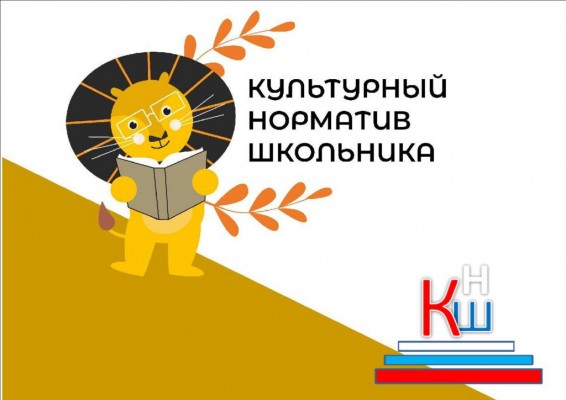 МБОУ (МАОУ) СОШ (ООШ) №  - участник Всероссийского культурно - образовательного проекта                     « Культурный норматив школьника»Всероссийский проект «Культурный норматив школьника» реализуется с целью вовлечения детей в культурную среду через посещение учреждений культуры и знакомство с информационными ресурсами о культуре. Участие в проекте позволит школьникам получить дополнительные гуманитарные знания, развить креативное мышление и метапредметные навыки.  Проект направлен на духовное развитие школьников, воспитание эстетического чувства и уважения к культурному наследию России. Идея Проекта «Культурный норматив школьника» заключается в реализации комплекса мероприятий по организации посещения определенного количества выставок, спектаклей, кинофильмов в год. Затем дети должны будут поделиться своими впечатлениями в специально созданном бумажном или электронном дневнике для усвоения нормативного объема знаний о культуре и искусстве. Понятие «норматив» подразумевает рекомендованное для различных возрастных групп количество посещений организаций культуры и количество произведений, которые необходимо усвоить за учебный период.  Добровольность участия детей в проекте является его принципиальным условием. В ходе реализации Проекта дети будут знакомиться с лучшими образцами театрального, музыкального, изобразительного искусства, кинематографии, литературы, народной культуры.  В результате школьники смогут развить творческие компетенции путем участия в мастер-классах, общения с деятелями культуры и погружения в информационные ресурсы о культуре. Задачи Проекта: 1. Разработать и внедрить новый формат культурного просвещения школьников через их активное погружение в культурное пространство страны; 2. Разработать механизмы погружения учащихся в отечественный и мировой культурный контекст на основе нормативов посещения различных видов учреждений культуры. 3. Повысить общий уровень знаний школьников о культурном богатстве нашей страны, развить художественный вкус путем знакомства с произведениями культуры и искусства, рекомендованными в перечнях по видам искусств, в том числе с использованием информационных ресурсов культуры;  4. Сформировать эмоционально-ценностное восприятие мира искусства, навыки и умения понимать суть культурного контекста путем отражения своего мнения об увиденном (услышанном) в «Культурном дневнике». План реализации проекта№ п\пНаправлениеМероприятиеДата проведенияУчастникиМесто проведенияОтветственныйоктябрьоктябрьоктябрьоктябрьоктябрьоктябрь1Изобразительное искусство2Кинематограф3Театр4Архитектура5Музыка6Народная культура7ЛитератураНОЯБРЬНОЯБРЬНОЯБРЬНОЯБРЬНОЯБРЬНОЯБРЬ1Изобразительное искусство2Кинематограф3Театр4Архитектура5Музыка6Народная культура7Литературадекабрьдекабрьдекабрьдекабрьдекабрьдекабрь1Изобразительное искусство2Кинематограф3Театр4Архитектура5Музыка6Народная культура7Литератураянварьянварьянварьянварьянварьянварь1Изобразительное искусство2Кинематограф3Театр4Архитектура5Музыка6Народная культура7Литературафевральфевральфевральфевральфевральфевраль1Изобразительное искусство2Кинематограф3Театр4Архитектура5Музыка6Народная культура7ЛитературамартмартмартмартмартмартИзобразительное искусствоКинематографТеатрАрхитектураМузыкаНародная культураЛитератураапрельапрельапрельапрельапрельапрельИзобразительное искусствоКинематографТеатрАрхитектураМузыкаНародная культураЛитературамаймаймаймаймаймайИзобразительное искусствоКинематографТеатрАрхитектураМузыкаНародная культураЛитература